ПРЕСС- КОНФЕРЕНЦИЯ по республиканской конкурс-акции «Караван Доброты» ОО «Ассоциация деловых женщин по  Кызылординской области»Дата проведения: 18 января 2019г. 11:00Место проведения: г.Кызылорда, Региональная служба коммуникации Кызылординской области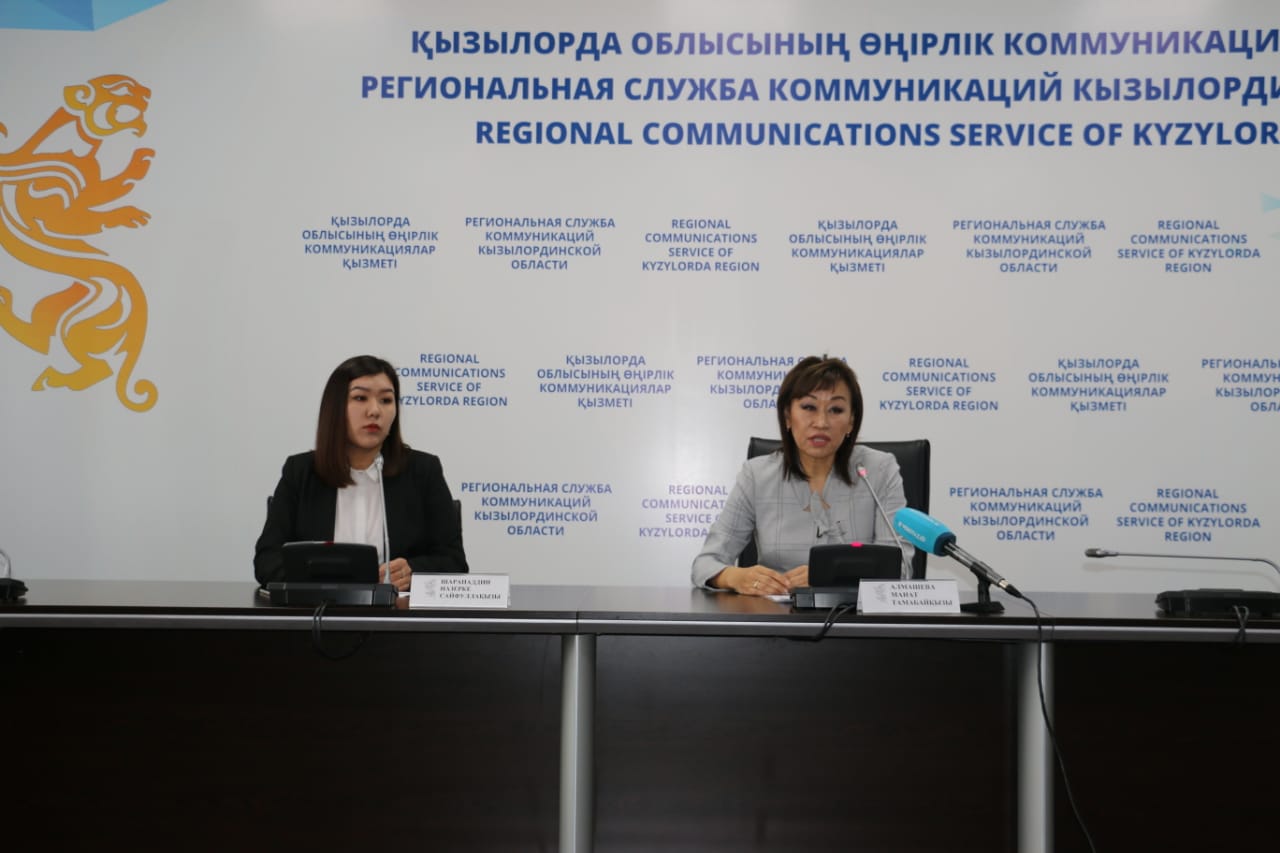 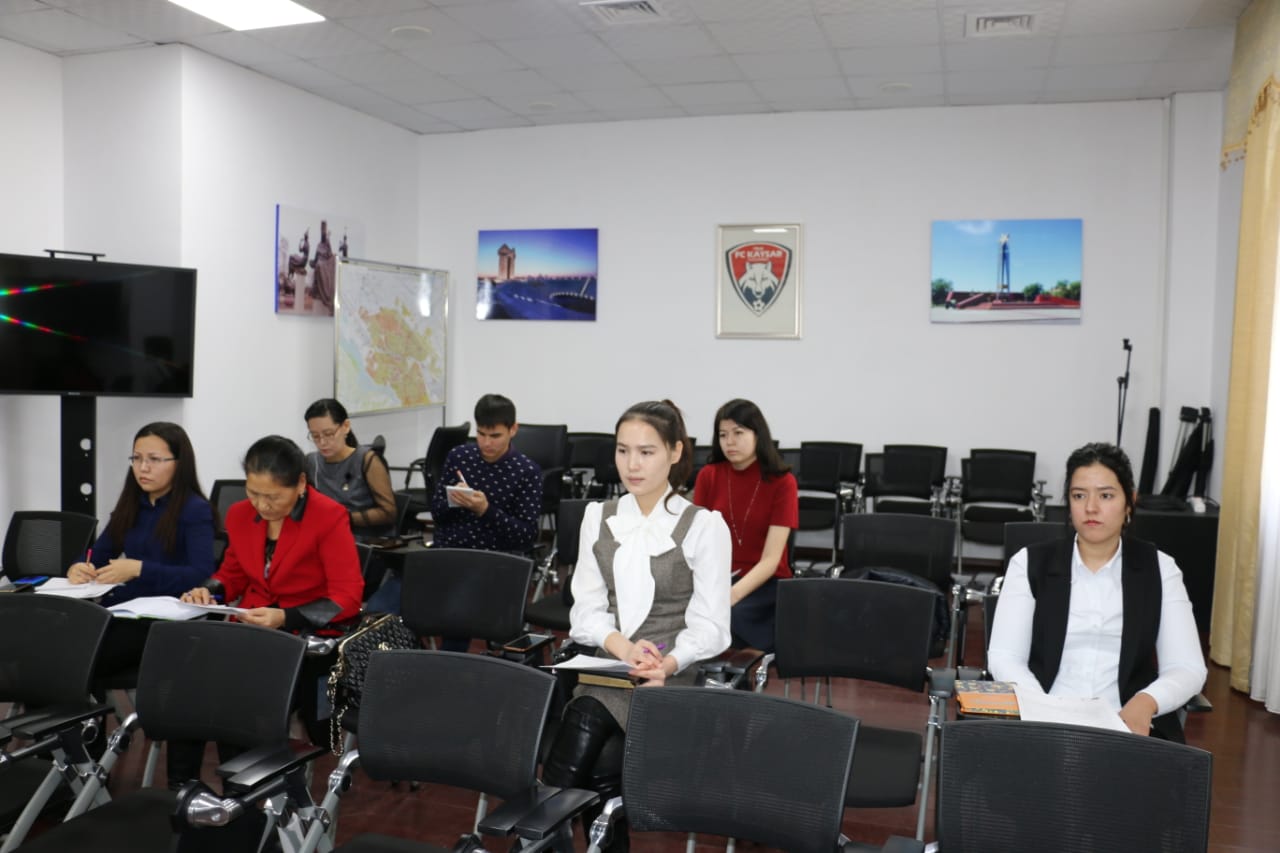 СПИСОКУчастников пресс-конференции по республиканской конкурс-акции «Караван Доброты» ОО «Ассоциация деловых женщин по Кызылординской области»Участники  конференции:1. Алмашева М.Т. - председатель АДЖК по Кызылординской  области2. Шарапатдин Назерке - сотрудник отдела внутренней политики областного акимата3. СМИhttps://www.facebook.com/100016442383597/videos/380583575833052/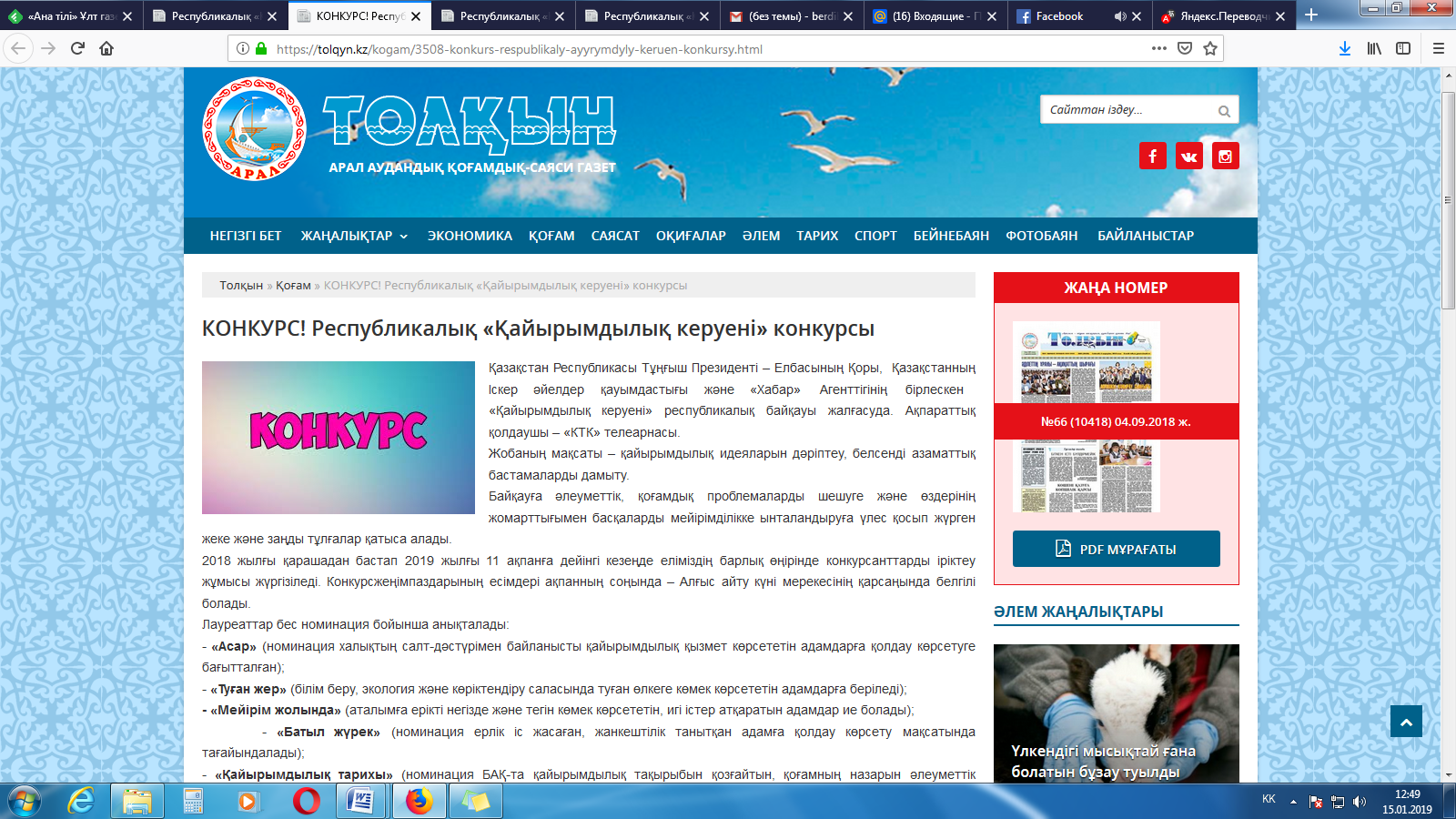 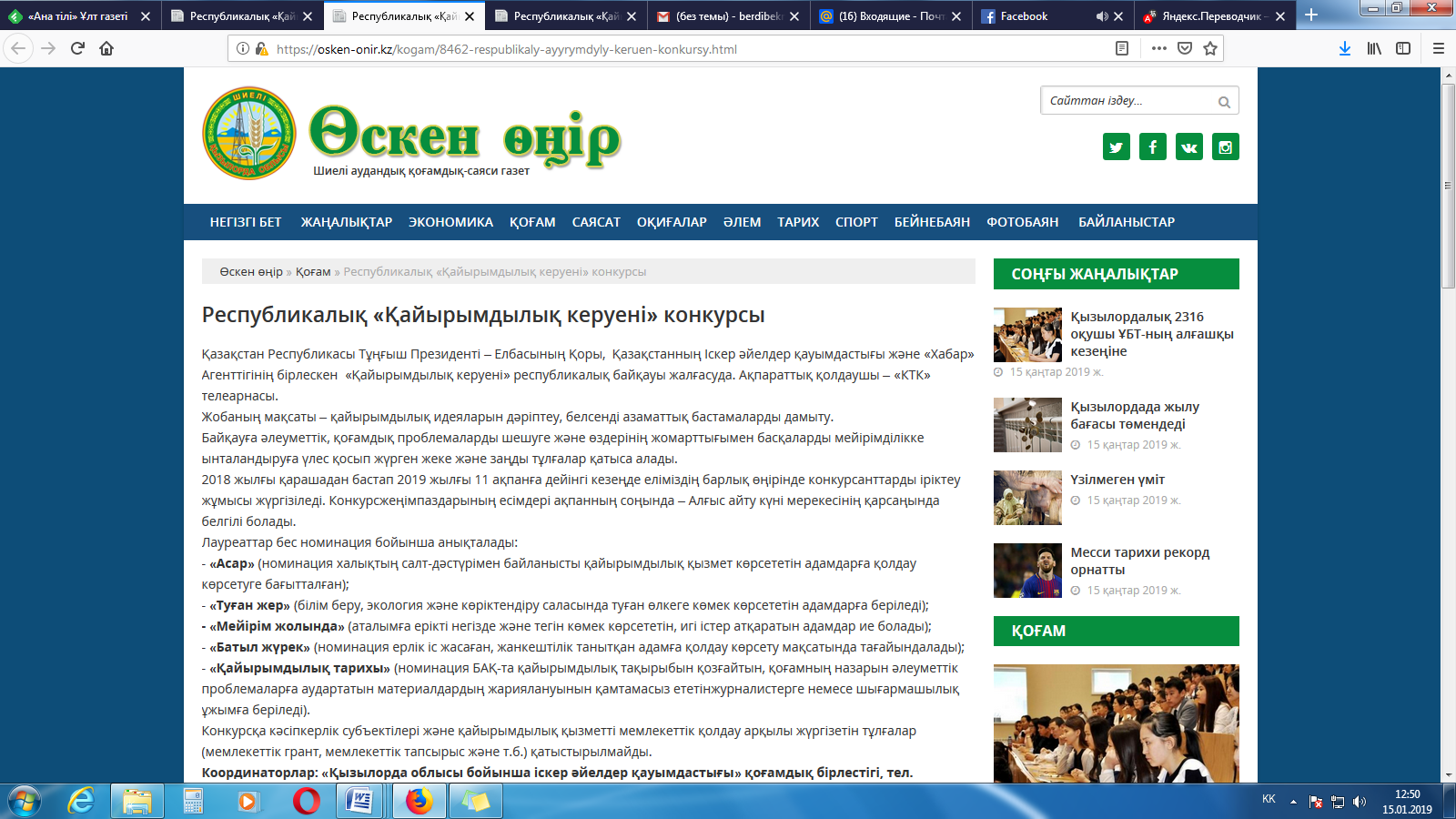 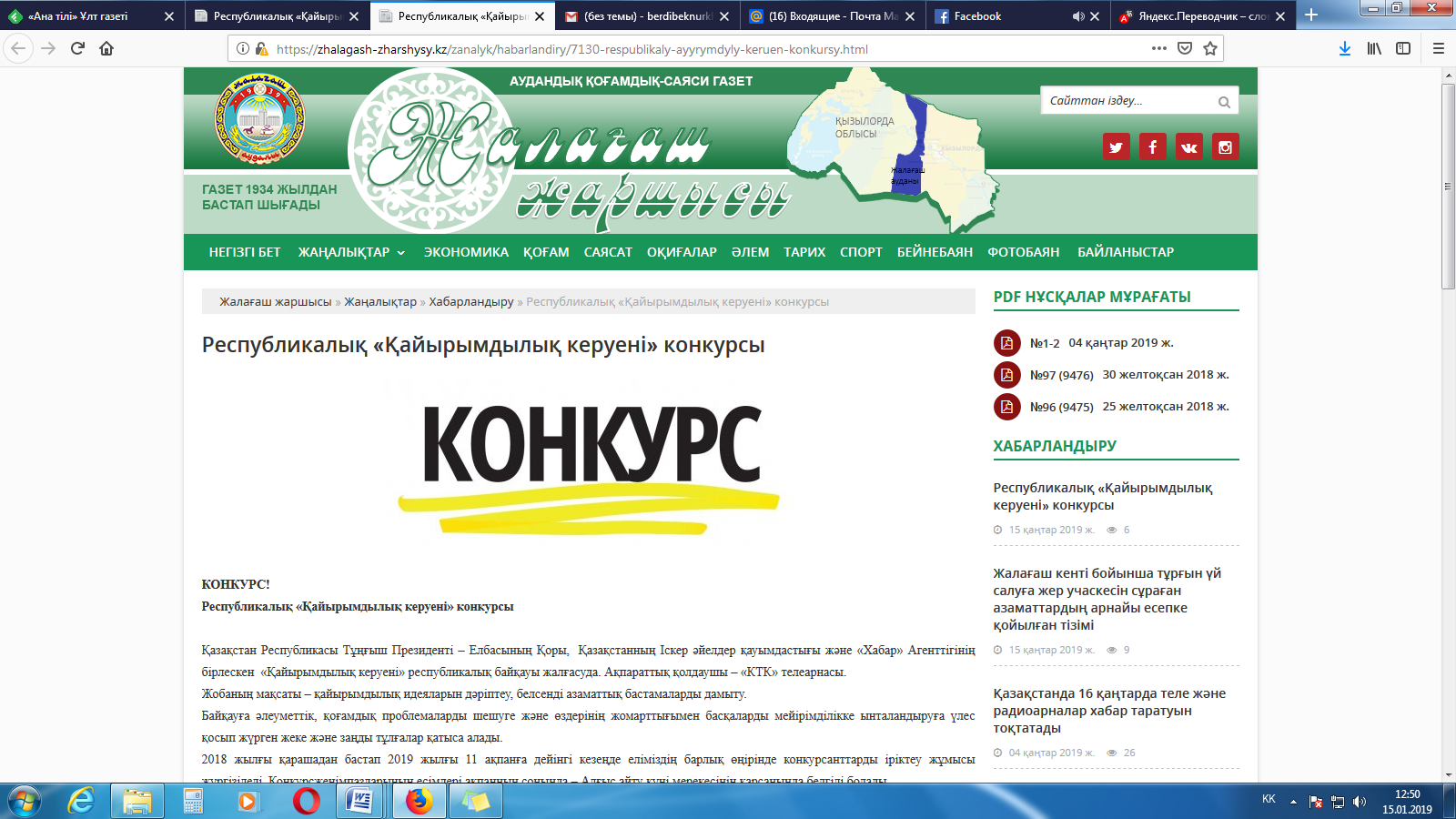 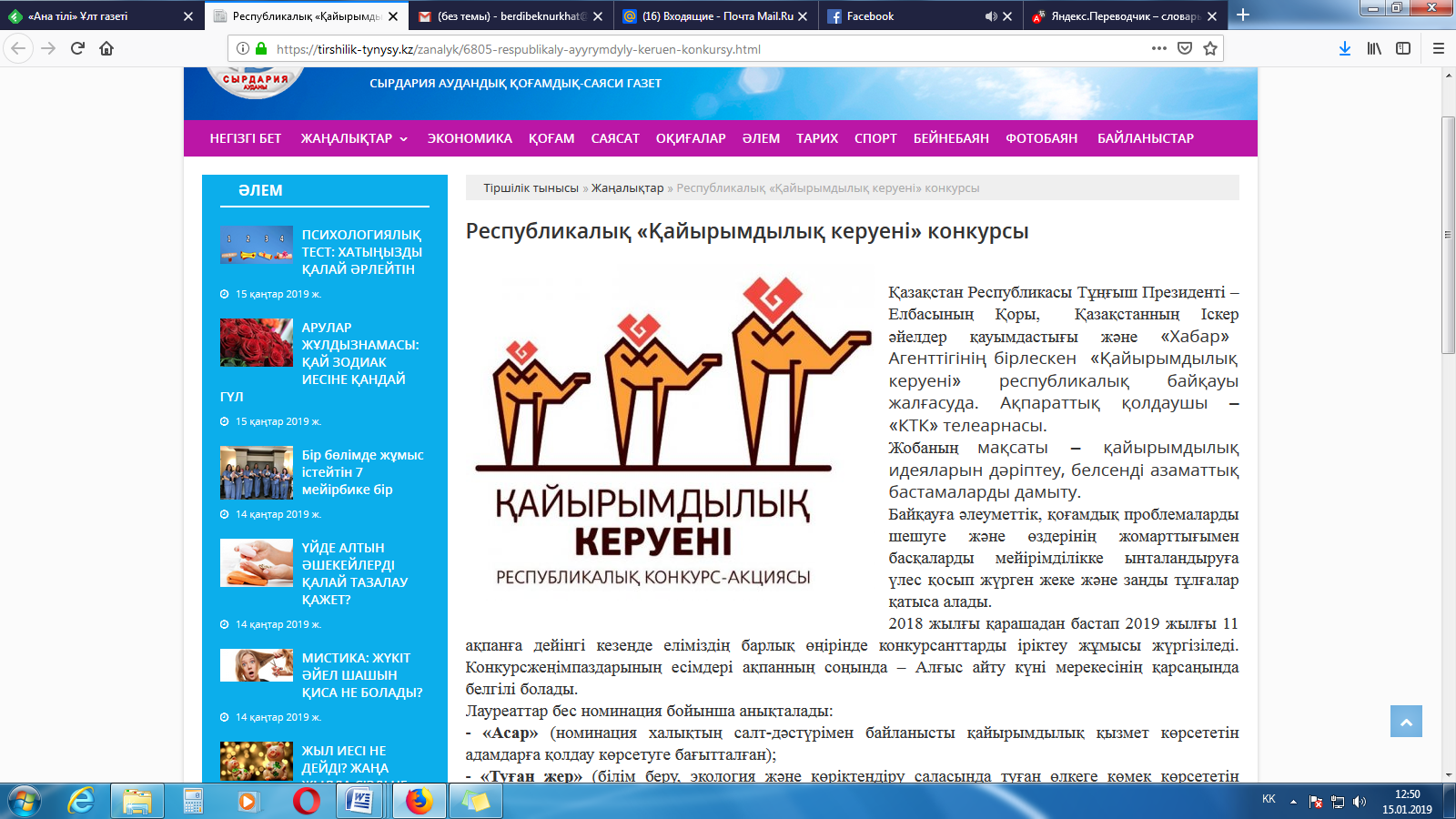 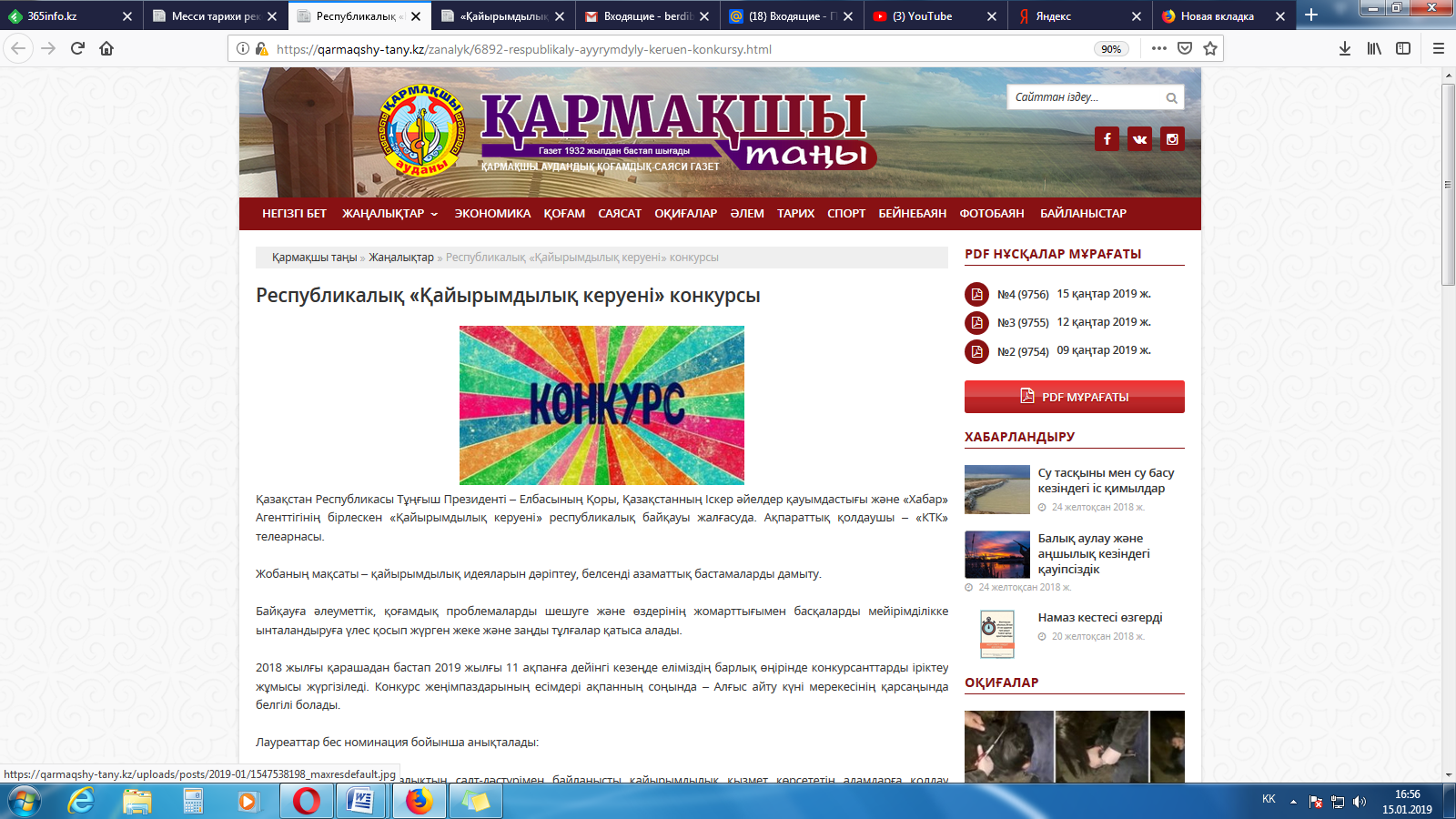 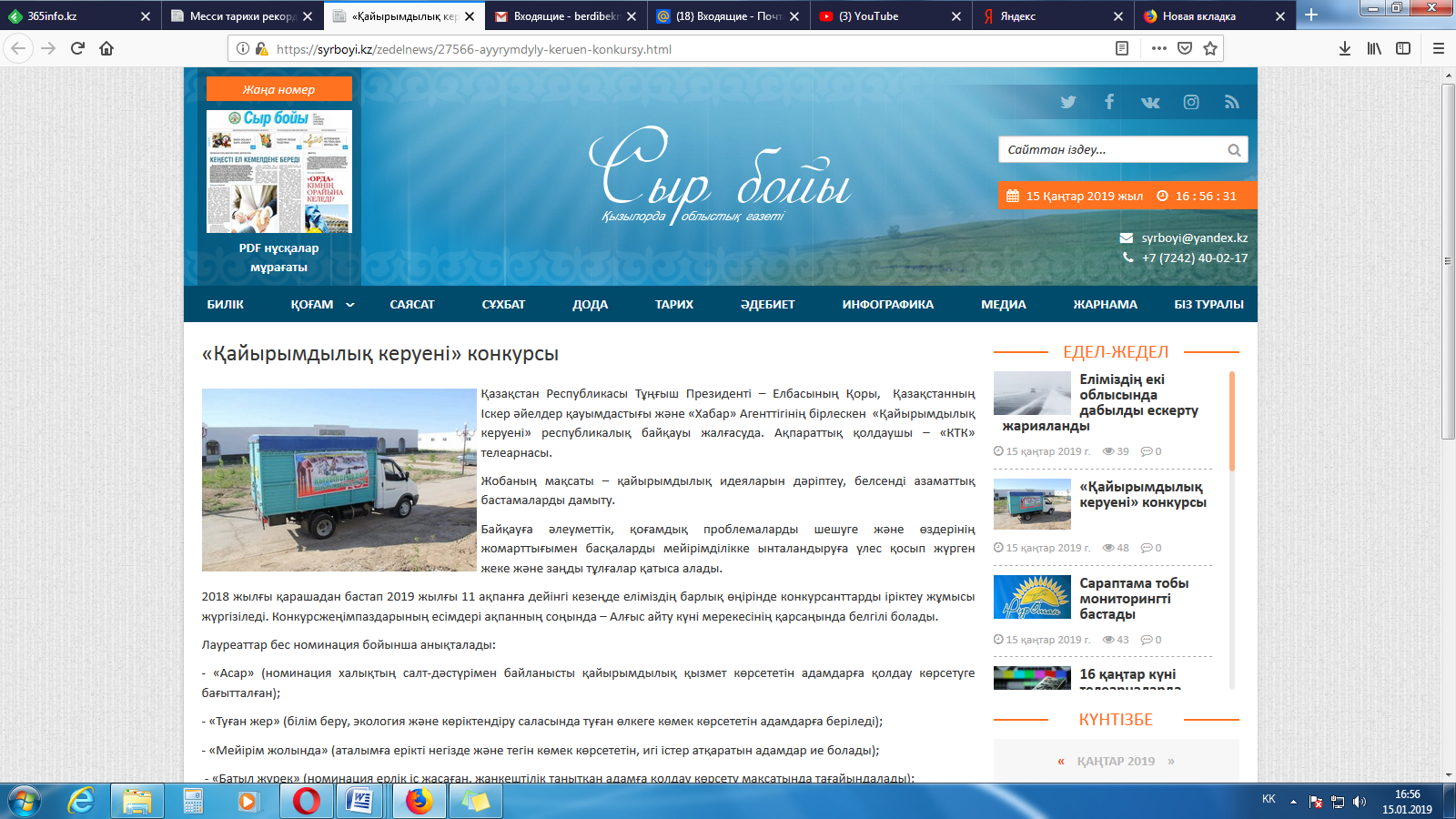 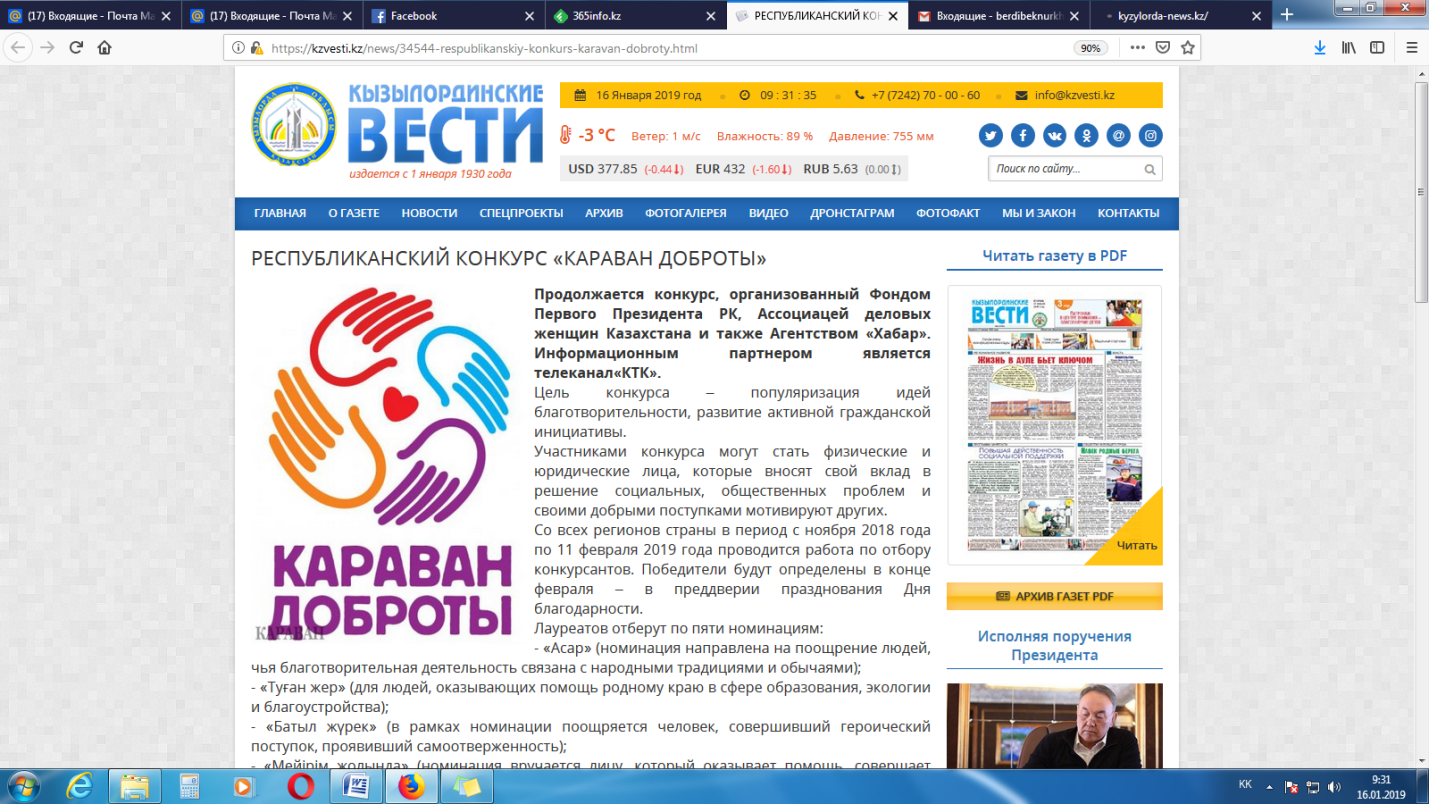 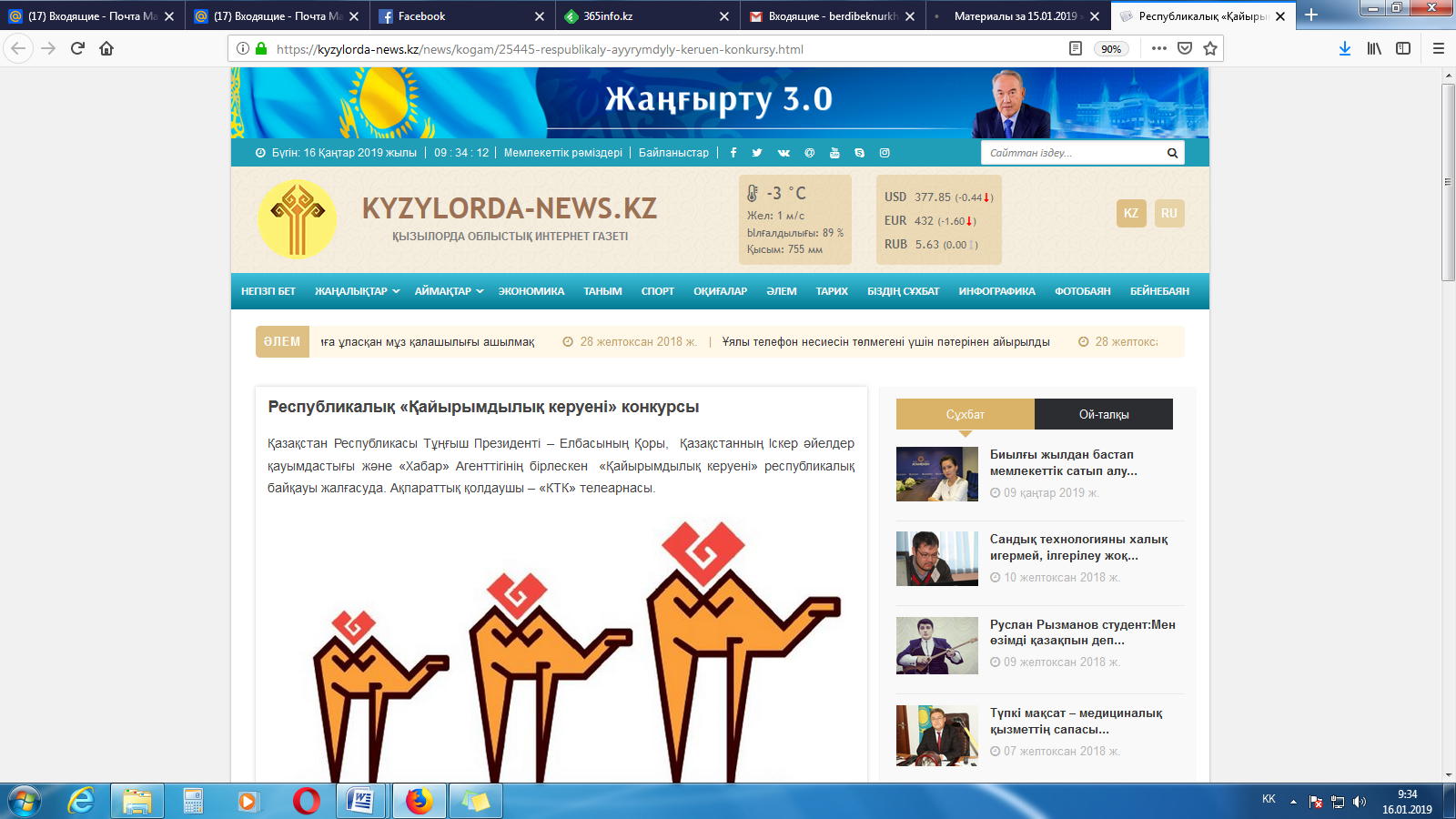 